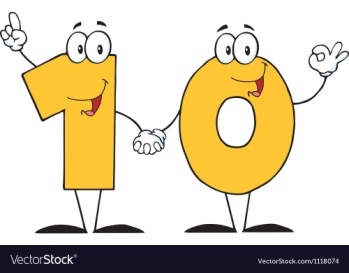 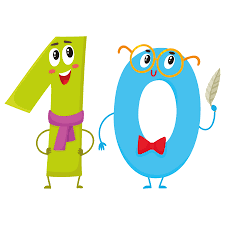 Πρόσθεση με υπέρβαση της δεκάδας (1)          1. Βρίσκω πόσο κάνει και θυμάμαι τα ζευγαράκια του 10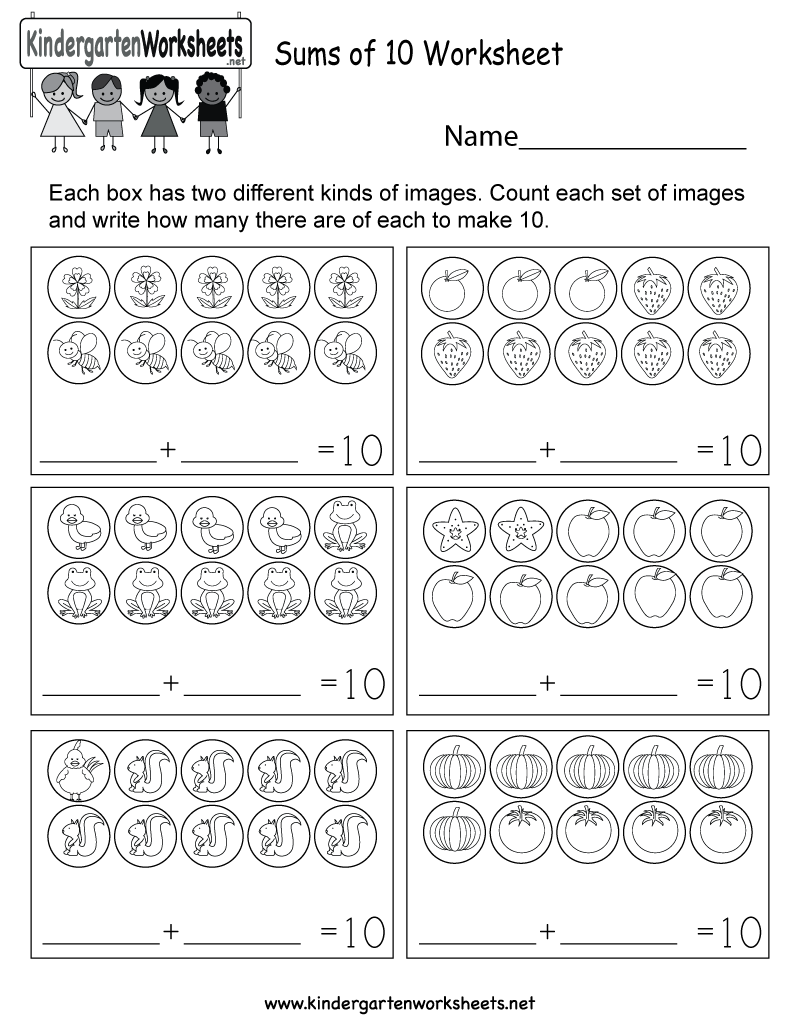 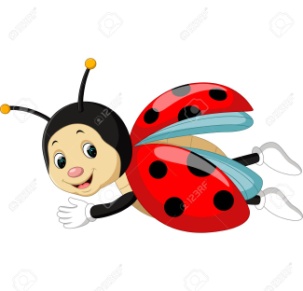 2. Πόσα θέλω ακόμη ως το 10;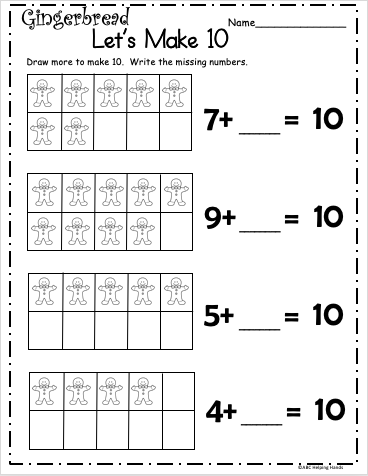 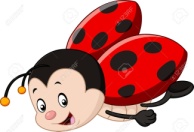 3. Βρίσκω πόσο κάνει: 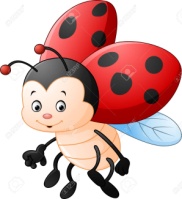 4. Όταν το 10 δεν υπάρχει...το φτιάχνω και μετά προσθέτω όπως στην άσκηση 3!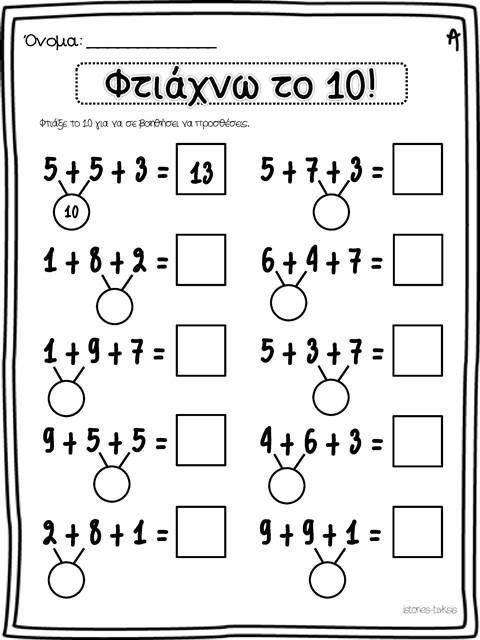 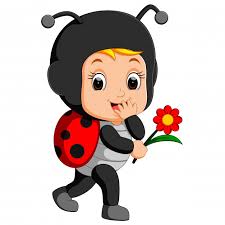 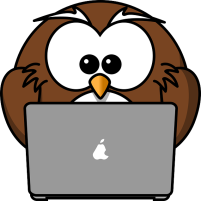                                                                                    Τα λέμε αύριο! 10+0=10+3=10+6=10+9=6+10=10+1=10+4=10+7=2+10=9+10=10+2=10+5=10+8=5+10=7+10=